GUVERNUL ROMÂNIEI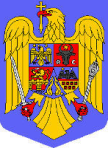 HOTĂRÂRE privind aprobarea amplasamentului și declanşarea procedurilor de expropriere a imobilelor proprietate privată care constituie coridorul de expropriere situat pe amplasamentul lucrării de utilitate publică de interes naţional „Perdele forestiere de protecție a Autostrăzii A2, județul Constanța, pozițiile kilometrice: 182+183 – 182+823; 183+183 – 183+983; 184+503 – 185+723; 185+963 – 186+403; 186+663 – 187+583; 188+123 – 189+443; 191+583 – 192+123; 192+483 – 194+163; 194+843 – 195+363; 196+103 – 196+863;  197+183 – 197+363; 199+403 – 199+903, de pe raza localităților Medgidia, Ciocârlia și Murfatlar, județul Constanța”Având în vedere prevederile art. 2 alin. (1) din Legea nr. 255/2010 privind exproprierea pentru cauză de utilitate publică, necesară realizării unor obiective de interes național, județean și local, și ale art. 2 alin. (1) din Normele metodologice de aplicare a Legii nr. 255/2010 privind exproprierea pentru cauză de utilitate publică, necesară realizării unor obiective de interes naţional, judeţean şi local, aprobate prin Hotărârea Guvernului nr. 53/2011,În temeiul art. 108 din Constituţia României, republicată, al art. 5 alin. (1) din Legea nr. 255/2010 privind exproprierea pentru cauză de utilitate publică, necesară realizării unor obiective de interes naţional, judeţean şi local, cu modificările şi completările ulterioare, al art. 4 alin. (4) din Legea nr. 28/2002 privind perdelele forestiere de protecție, cu modificările și competările ulterioare, prin care a fost  aprobat Programul național de realizare a perdelelor forestiere pentru protecția autostrăzilor și drumurilor naționale,  Guvernul României adoptă prezenta: HOTĂRÂREArt. 1. –  Se aprobă amplasamentul lucrării de utilitate publică de interes național „Perdele forestiere de protecție a Autostrăzii A2, județul Constanța, pozițiile kilometrice: 182+183 – 182+823; 183+183 – 183+983; 184+503 – 185+723; 185+963 – 186+403; 186+663 – 187+583; 188+123 – 189+443; 191+583 – 192+123; 192+483 – 194+163; 194+843 – 195+363; 196+103 – 196+863;  197+183 – 197+363; 199+403 – 199+903, de pe raza localităților Medgidia, Ciocârlia și Murfatlar, județul Constanța”, potrivit planului de amplasament/hărții topografice, prevăzute în anexa nr. 1*).   Art. 2. – Se aprobă declanşarea procedurilor de expropriere a imobilelor proprietate privată care constituie coridorul de expropriere situat pe amplasamentul lucrării de utilitate publică de interes național „Perdele forestiere de protecție a Autostrăzii A2, județul Constanța, pozițiile kilometrice: 182+183 – 182+823; 183+183 – 183+983; 184+503 – 185+723; 185+963 – 186+403; 186+663 – 187+583; 188+123 – 189+443; 191+583 – 192+123; 192+483 – 194+163; 194+843 – 195+363; 196+103 – 196+863;  197+183 – 197+363; 199+403 – 199+903, de pe raza localităților Medgidia, Ciocârlia și Murfatlar, județul Constanța”, expropriator fiind statul român, reprezentat de Ministerul Apelor și Pădurilor, prin Regia Națională a Pădurilor – Romsilva._____________________________________________________________________________________*) - Anexa nr. 1 se comunică persoanelor fizice şi juridice interesate, la solicitarea acestora, de către Regia Națională a Pădurilor - Romsilva, care este depozitarul acesteia, imposibilitatea publicării în Monitorul Oficial al României, Partea I, a planului de amplasament / hărţii topografice, fiind determinată de impedimente de natură tehnico-redacţională.  Art. 3. – Se aprobă lista cuprinzând imobilele proprietate privată supuse exproprierii potrivit art. 2, situate pe raza localităţilor Medgidia, Ciocârlia și Murfatlar din județul Constanța, proprietarii sau deţinătorii acestora, precum şi sumele individuale aferente despăgubirilor, prevăzută în anexa nr. 2. Art. 4. – Se aprobă sumele individuale estimate de către expropriator, aferente despăgubirilor pentru imobilele proprietate privată situate pe amplasamentul lucrării de utilitate publică de interes naţional prevăzut la art. 1, situate pe raza localităților Medgidia, Ciocârlia și Murfatlar din județul Constanța, în cuantum de 441008 lei și sunt alocate de la bugetul de stat, prin bugetul aprobat pentru anul 2018 Ministerului Apelor și Pădurilor la capitolul 83.01 ”Agricultură, silvicultură, piscicultură și vânătoare”, titlul 55 ”Alte transferuri”, articolul 01 ”Transferuri interne”, alineatul 55 ”Transferuri pentru finanțarea lucrărilor de împădurire”. Art. 5. - Sumele individuale prevăzute la art. 4 se virează de către Ministerul Apelor și Pădurilor în termen de maximum 30 de zile de la data solicitării acestora, de către reprezentantul expropriatorului, într-un cont bancar deschis pe numele Regiei Naționale a Pădurilor – Romsilva, la dispoziția proprietarilor de imobile, situate pe amplasamentul lucrării de utilitate publică de interes național, în vederea efectuării plății despăgubirilor în cadrul procedurilor de expropriere, în condiţiile legii. Art. 6. - Ministerul Apelor și Pădurilor, prin Regia Națională a Pădurilor – Romsilva, răspunde de realitatea datelor înscrise în lista cuprinzând imobilele proprietate privată care constituie coridorul de expropriere al lucrării de utilitate publică de interes naţional, de corectitudinea datelor înscrise în documentele care au stat la baza stabilirii acestora, precum şi de modul de utilizare, în conformitate cu dispoziţiile legale, a sumei alocate potrivit prevederilor prezentei hotărâri.  Art. 7. – Planul cu amplasamentul lucrării de utilitate publică de interes naţional se aduce la cunoştinţă publică prin afişarea la sediile consiliilor locale implicate şi, prin afişare pe pagina proprie de internet a expropriatorului.  Art. 8. -  Anexele nr. 1 şi 2 fac parte integrantă din prezenta hotărâre.  PRIM-MINISTRUVasilica-Viorica DĂNCILĂ